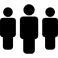 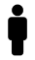 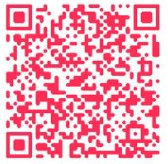 FEUILLE DE ROUTENIVEAU BAC PRONom :Prénom :Domaine travailléNIVEAU BAC PRONom :Prénom :Objectifs :NIVEAU BAC PRONom :Prénom :